
Encourage, Influence, Impact Partnerships in Engineering Leadership We are looking for mentors that can relate to students in their college to career transition, offer advice, make connections with others, expose them to opportunities, and help identify goals and the steps to achieving success. Mentor Profile Personal Attributes Have a genuine desire to be influential in the lives of othersAre willing to give advice and express opinions while also accepting views of others Are comfortable offering guidance and solutions without taking “ownership” of the problemTake a developmental and cultivating approach to advising and feedbackUphold the highest ethical standardsProfessional Experience3 to 15 plus years of industry and/or business experienceAchieved career advancementEstablished business and community networksPreferred industry/career experience:

Training and Networking OpportunitiesWe provide learning experiences for mentors and mentees on topics such as effective communication and relationship management.  Hart Center staff members and “seasoned mentors” will provide mentors with the support needed to facilitate productive relationships.  Program CommitmentMinimum one academic year (August – May) Attend a mentor training session (September)Attend the Mentor Meet & Greet Mixer (September, SMU)Help the student create a Personal Development Plan for future successInvest time in developing a relationship with your student (together you determine the time needed.  We recommend a minimum of one hour per month)Keep discussions with mentees confidentialEnlist the help of Hart Center staff as neededNotify the Hart Center with changes in contact informationComplete an end of year mentor surveyIf you (or a colleague) match the Mentor Profile above and are interested in mentoring a student, please fill out our online application at:
https://www.smu.edu/Lyle/Centers/HartCenter/MentorProgram/BecomeAMentor/MentorRegistrationForm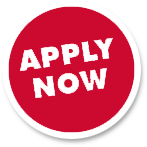 For questions contact Kathy Hubbard, Director of the Hart Center for Engineering Leadership at khubbard@lyle.smu.edu AerospaceAir QualityAutomotiveBiomedicalBusinessConstructionConsumer GoodsConsultingDefenseEducationEnergyEnvironmentalFinanceGovernmentLawManufacturingMedicalMilitaryOil & GasSemiconductorTechnologyTelecommunicationsTransportationWaste/Water